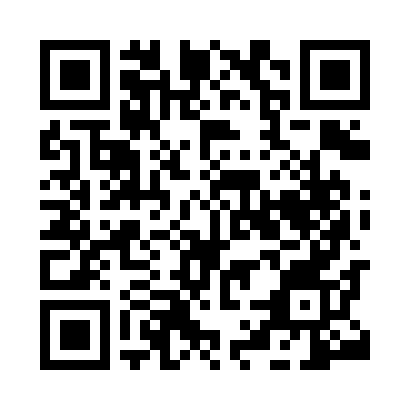 Prayer times for Kangrial, IndiaWed 1 May 2024 - Fri 31 May 2024High Latitude Method: One Seventh RulePrayer Calculation Method: University of Islamic SciencesAsar Calculation Method: HanafiPrayer times provided by https://www.salahtimes.comDateDayFajrSunriseDhuhrAsrMaghribIsha1Wed4:155:4512:295:177:158:452Thu4:145:4412:295:177:158:453Fri4:135:4312:295:177:168:464Sat4:135:4212:295:187:178:465Sun4:125:4112:295:187:188:476Mon4:115:4012:295:187:188:477Tue4:115:3912:295:197:198:488Wed4:105:3812:295:197:208:489Thu4:095:3712:295:207:218:4910Fri4:095:3712:295:207:218:4911Sat4:085:3612:295:207:228:5012Sun4:085:3512:295:217:238:5013Mon4:075:3412:295:217:248:5114Tue4:065:3412:295:217:248:5115Wed4:065:3312:295:227:258:5216Thu4:065:3212:295:227:268:5217Fri4:055:3112:295:227:268:5318Sat4:055:3112:295:237:278:5319Sun4:045:3012:295:237:288:5420Mon4:045:3012:295:237:298:5421Tue4:035:2912:295:247:298:5522Wed4:035:2912:295:247:308:5523Thu4:035:2812:295:257:318:5624Fri4:025:2812:295:257:318:5625Sat4:025:2712:295:257:328:5726Sun4:025:2712:295:267:338:5727Mon4:015:2612:305:267:338:5828Tue4:015:2612:305:267:348:5829Wed4:015:2512:305:277:348:5930Thu4:015:2512:305:277:358:5931Fri4:015:2512:305:277:369:00